向铁岭市市场监督管理局申请政府信息“特快专递”式样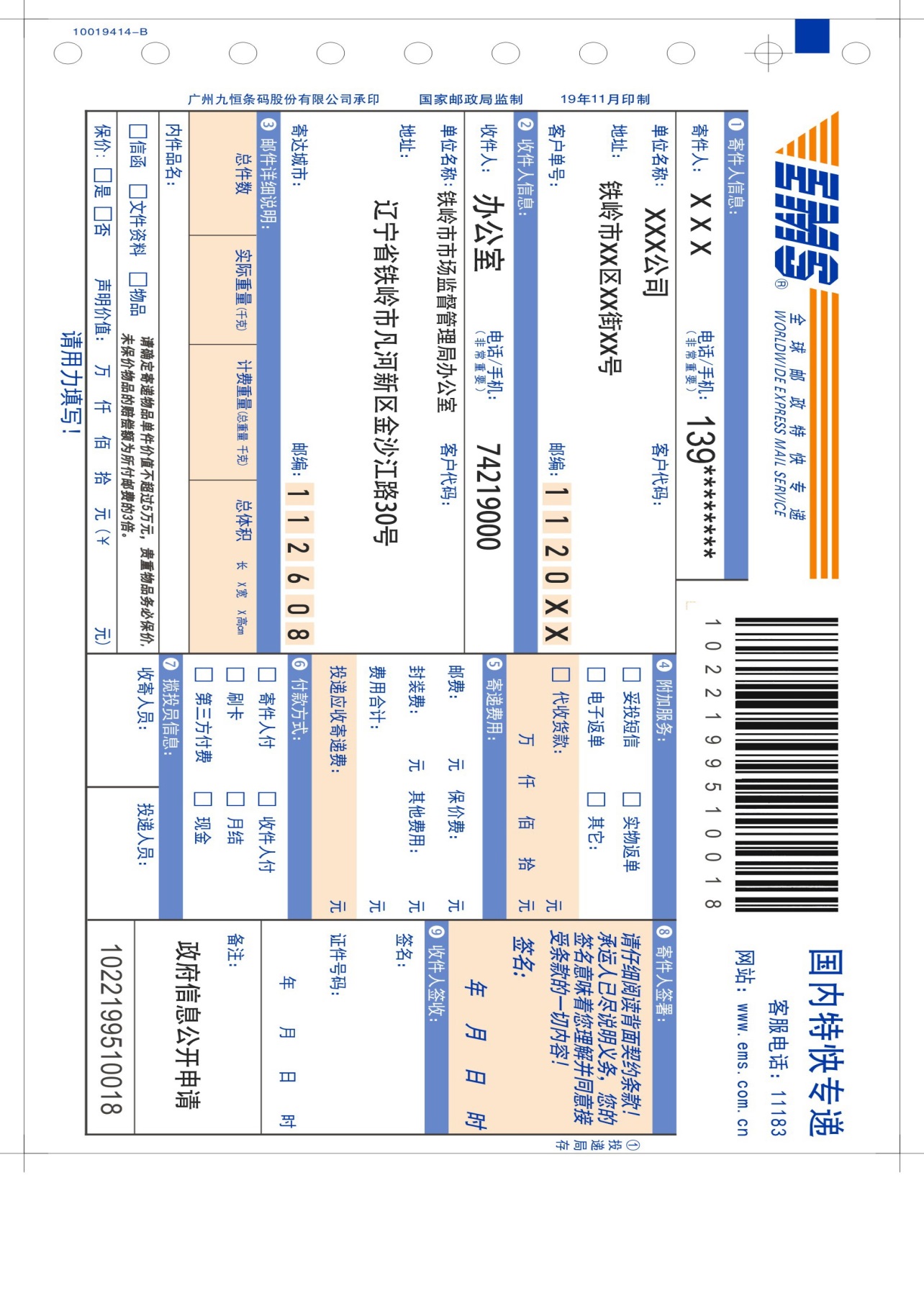 